ΔικηγορικόςΣύλλογος Αθηνων                                                                    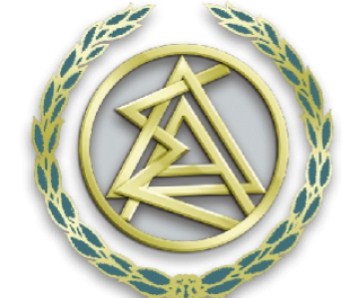 Γραφείο Τύπου28-02-2020                                                                Δελτίο Τύπου      Το ΔΣ του ΔΣΑ, στην συνεδρίαση της 27-2, συζήτησε το θέμα της αποστολής δυνάμεων ΜΑΤ στα νησιά του Β. Αιγαίου και ενέκρινε την ακόλουθη ανακοίνωση:« Ο ΔΣΑ καταδικάζει την αποστολή διμοιριών ΜΑΤ στα νησιά Λέσβο και ΧίοΟ Δικηγορικός Σύλλογος Αθηνών, παρακολουθώντας διαρκώς τις εξελίξεις που άπτονται του προσφυγικού/μεταναστευτικού ζητήματος, που είναι ζήτημα εθνικό, ευρωπαϊκό και διεθνές, καταδικάζει την αποστολή διμοιριών ΜΑΤ στα νησιά Λέσβο και Χίο, στο πλαίσιο της κατασκευής νέων κλειστών δομών φιλοξενίας, που δυστυχώς είχε ως αποτέλεσμα τις βίαιες συγκρούσεις ανάμεσα σε αστυνομία και κατοίκους που αντιδρούν στις νέες δομές. Η άσκηση βίας και οι ακρότητες είναι αυτονόητα καταδικαστέες και είναι επιβεβλημένη η επίδειξη ψυχραιμίας εκ μέρους όλων, ιδίως δε εκ μέρους των κρατικών οργάνων.Το προσφυγικό/μεταναστευτικό ζήτημα αποτελεί εθνικό θέμα μείζονος σημασίας υπεράνω κομματικών αποχρώσεων και πολιτικών πεποιθήσεων. Η εκπόνηση σχεδίου αντιμετώπισης των προβλημάτων που δημιουργούνται λόγω των υπεράριθμων προσφύγων & μεταναστών στις υπάρχουσες δομές και των αυξανόμενων μεταναστευτικών ροών απαιτεί τη συνεργασία της κυβέρνησης με τους φορείς τοπικής αυτοδιοίκησης και τις τοπικές κοινωνίες και πρέπει να έχει ως γνώμονα τόσο την εξασφάλιση ανθρώπινων συνθηκών διαβίωσης για τους αιτούντες άσυλο όσο και την εξάλειψη των αρνητικών επιπτώσεων στις περιφέρειες της ελληνικής επικράτειας, όπου αυτοί φιλοξενούνται. Υπενθυμίζουμε δε, ότι τα νησιά Λέσβος, Χίος, Σάμος, Λέρος και Κως έχουν επωμιστεί εδώ και πέντε και πλέον χρόνια το μεγαλύτερο βάρος του εν λόγω ζητήματος, και οι κάτοικοί τους έχουν επιδείξει αξιοθαύμαστη ανθρωπιστική διάθεση. Συνεπώς, αντιμετώπιση των αιτημάτων τους  απαιτεί τουλάχιστον νηφαλιότητα όπως αρμόζει σε μία δημοκρατική και ευνομούμενη πολιτεία.Υπό το φως των ανωτέρω, χαιρετίζουμε την κίνηση της απόσυρσης των αστυνομικών δυνάμεων που μετέβησαν στις παραπάνω περιοχές και καλούμε την Πολιτεία να εκκινήσει άμεσα ουσιαστικό διάλογο, τόσο με τους τοπικούς φορείς, όσο και σε επίπεδο πολιτικών αρχηγών προκειμένου αφ’ ενός να καταστεί δυνατή η αντιμετώπιση του ζητήματος με τρόπο αποτελεσματικό, αφ’ ετέρου δε να αποφευχθούν οι κοινωνικές εντάσεις στο μέλλον.»